ProjektUCHWAŁA Nr …/…/201…RADY MIEJSKIEJ W STALOWEJ WOLIz dnia  ………………….w sprawie wyrażenia zgody na nabycie nieruchomości gruntowej Na podstawie art. 18 ust. 2 pkt 9 lit. a) ustawy z dnia 8 marca 1990 roku o samorządzie gminnym (Dz. U. z 2019 roku , poz. 506 ze zm.) oraz art. 25 ust. 1 i 2 w związku z art. 23 ust. 1 pkt 7 ustawy z  dnia  21 sierpnia 1997 r. o gospodarce nieruchomościami (Dz. U. z 2018 r. poz. 2204 ze zm.) uchwala  się, co następuje:§ 1Wyraża się zgodę na nabycie przez Gminę Stalowa Wola nieruchomości gruntowej, stanowiącej własność osoby fizycznej, oznaczonej w ewidencji gruntów jako działka nr 383/8 o pow. 0,0036 ha,  położonej w obrębie 2- Rozwadów w Stalowej Woli.§ 2Wykonanie Uchwały powierza się Prezydentowi Miasta Stalowej Woli.§ 3Uchwała wchodzi w życie z dniem podjęcia i podlega ogłoszeniu na tablicy ogłoszeń Urzędu Miasta Stalowej Woli .      UZASADNIENIEDziałka nr 383/8 o pow. 0,0036 ha położona w obr. 2 – Rozwadów, stanowi własność osoby fizycznej. Gmina Stalowa Wola zamierza nabyć w/w działkę w związku z realizacją inwestycji polegającej na poprawie układu komunikacyjnego dla budynku usługowego. Budynek położony przy ulicy Jagiellońskiej 17, obecnie użytkowany jest  przez Państwowe Gospodarstwo Wodne Wody Polskie. W/w działka została wydzielona na poprawienie zagospodarowania działek sąsiednich tj. działki nr 382 oraz 838/1 na których zlokalizowany jest wyżej opisany budynek usługowy. Działka nr 383/8 obr. 2 położona jest w obszarze, dla którego obowiązuje miejscowy plan zagospodarowania przestrzennego osiedla Rozwadów w Stalowej Woli, zgodnie z ustaleniami w/w planu działka nr 383/8 obr. 2, leży w obszarze oznaczonym na rysunku planu symbolami 24MN1 – tereny zabudowy mieszkaniowej jednorodzinnej i 4U1- tereny zabudowy usługowej – usługi publiczne. Mając powyższe na uwadze nabycie w/w działki jest zasadne. Załącznik do Uchwały Nr ……………….Rady Miejskiej w Stalowej Woli z dnia …………r.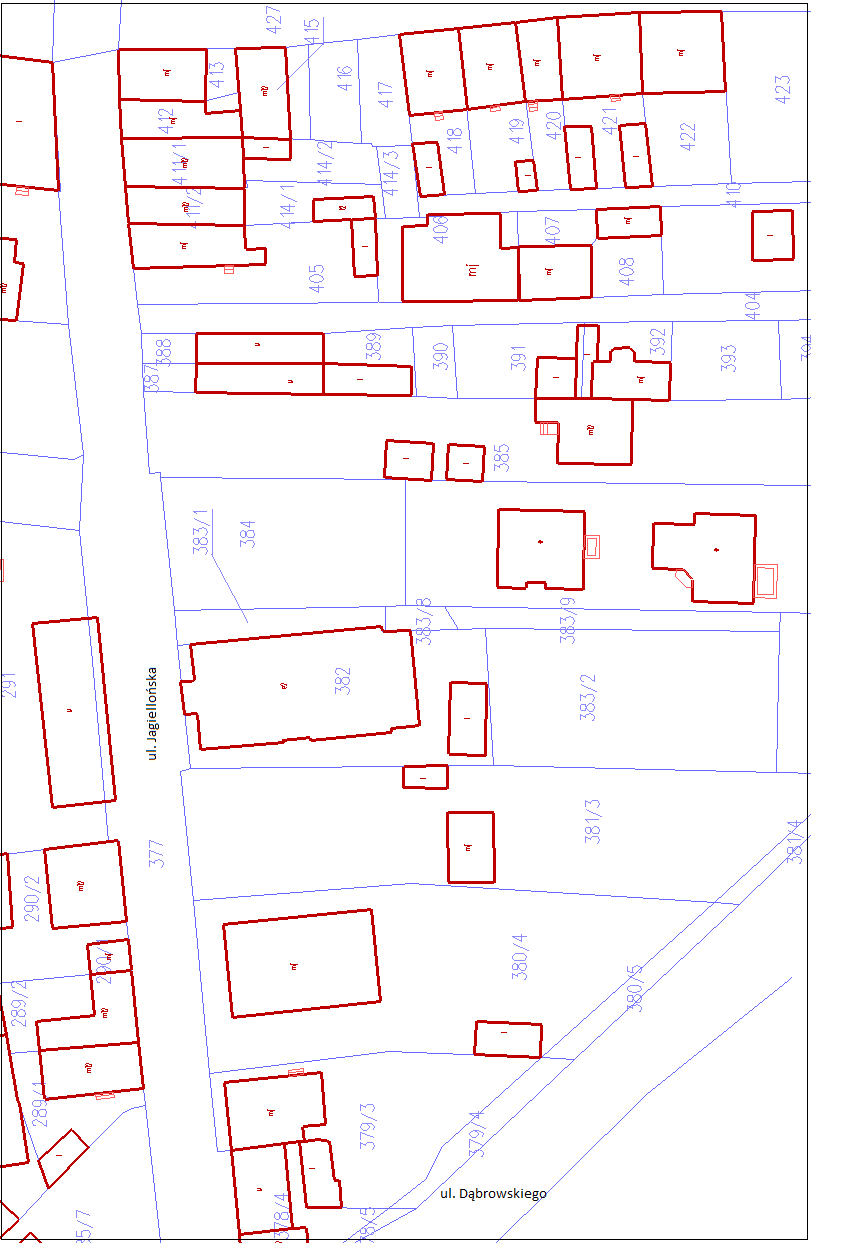 